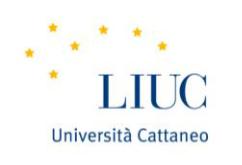 Sociologia e Psicologia del consumoAnno Accademico 2019-2020Docente: Andrea Farinet                 Remo LucchiObiettivi del corso:Gli obiettivi principali di questo corso sono tre:Sensibilizzare gli studenti sui nuovi approcci allo studio della psicologia dei clienti;Approfondire le nuove metodologie di analisi sociologica e psicologica dei principali processi di    acquisto (beni e servizi di largo consumo/beni e servizi industriali);Analizzare le metodologie piu’ utilizzate e le case history più interessanti del mercato italiano ed internazionale.L’analisi psicologica del mercato - e della domanda in particolare – diviene un elemento sempre più importante per comprendere il funzionamento competitivo dei mercati moderni.A livello generale l’economia e la business administration assegnano sempre più importanza alla comprensione profonda dei processi cognitivi ed emotivi alla base delle scelte economiche.Da sempre la teoria della domanda costituisce l’anello debole delle teorie economiche, in quanto richiede necessariamente un approccio interdisciplinare. Il comportamento dei clienti può essere letto ed interpretato in molti modi, grazie al contributo di discipline quali la statistica, la sociologia, l’antropologia, la geografia economica, ecc.La parte introduttiva del corso è dedicata all’approfondimento dei concetti fondamentali della psicologia sociale, con un particolare riferimento alle applicazioni specifiche del mondo del marketing. La parte centrale del corso è, pertanto, dedicata all’illustrazione ed al commento delle principali metodologie di analisi interpretativa del Customer Mind e del Customer Behaviour nei principali mercati. Verranno, pertanto, illustrate e commentate le principali metodologie di riferimento utilizzabili per l’analisi dei clienti e per la progettazione della nuova offerta.Programma del corso:19/09/2019 docente Farinet: Introduzione del corso                                                                                    26/10/2019 docente Lucchi: Lo scenario culturale italiano: uno schema di riferimento                                3/10/2019 docente Lucchi: La sociologia dei consumatori nel contesto italiano                                         10/10/2019 docente Lucchi: Gli italiani e i nuovi Media17/10/2019 docente Farinet: Fondamenti logici e teorici della sociologia e psicologia del consumo24/11/2019 docente Farinet: Gli aspetti sociali e psicologici dei nuovi Media                   7/11/2019 docente Farinet: La customer experience: uno schema di riferimento14/11/2019 docente Farinet: La customer experience: esempi ed esercitazioni21/11/2019 docente Farinet: Come riprogettare la customer experience28/12/2019 docente Farinet: Come riprogettare la customer experience online5/12/2019 docente Farinet: esercitazione 12/12/2019 docente Farinet: esercitazione finale19/12/2019 prova finaleModalità d’esameUnica prova scritta a fine corsoBibliografia:Farinet A., Socialing (2015), Socialing, Milano, Franco Angeli.Orario ricevimento:Prof. Andrea Farinet, Martedi             h.18.00                            Indirizzo mail: afarinet@liuc.it  Edificio M11 ufficio docenti (primo piano)        Prof. Remo Lucchi                                                                           Indirizzo mail: rlucchi@liuc.it